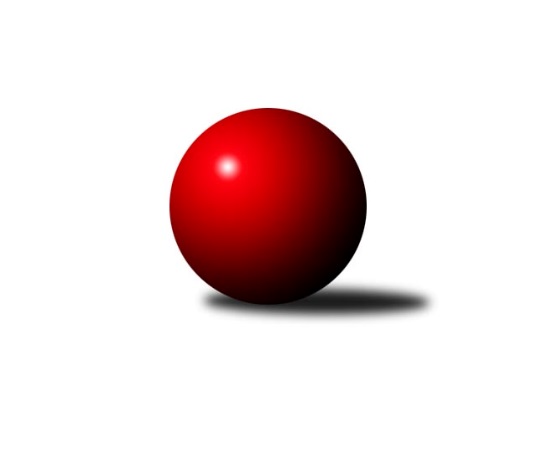 Č.6Ročník 2021/2022	7.11.2021Nejlepšího výkonu v tomto kole: 3298 dosáhlo družstvo: TJ Sokol Husovice2. KLZ B 2021/2022Výsledky 6. kolaSouhrnný přehled výsledků:TJ Sokol Husovice	- KK Zábřeh	6:2	3298:3255	13.0:11.0	6.11.TJ Jiskra Otrokovice	- KK Vyškov	4:4	3085:3137	14.0:10.0	6.11.TJ Centropen Dačice	- HKK Olomouc	6:2	3129:2989	14.5:9.5	6.11.KK Slovan Rosice B	- KK Šumperk		dohrávka		termín neurčenTabulka družstev:	1.	TJ Sokol Husovice	6	5	0	1	30.0 : 18.0 	77.5 : 66.5 	 3160	10	2.	KK Zábřeh	6	4	0	2	28.0 : 20.0 	75.0 : 69.0 	 3202	8	3.	KK Vyškov	6	3	2	1	28.0 : 20.0 	71.0 : 73.0 	 3163	8	4.	TJ Centropen Dačice	6	3	1	2	25.0 : 23.0 	70.5 : 73.5 	 3139	7	5.	TJ Jiskra Otrokovice	6	2	1	3	23.0 : 25.0 	78.5 : 65.5 	 3120	5	6.	HKK Olomouc	6	1	2	3	20.0 : 28.0 	68.5 : 75.5 	 3065	4	7.	KK Slovan Rosice B	5	1	1	3	16.0 : 24.0 	56.0 : 64.0 	 3017	3	8.	KK Šumperk	5	0	1	4	14.0 : 26.0 	55.0 : 65.0 	 2976	1Podrobné výsledky kola:	 TJ Sokol Husovice	3298	6:2	3255	KK Zábřeh	Markéta Gabrhelová	151 	 142 	 132 	125	550 	 2:2 	 541 	 127	139 	 143	132	Marcela Balvínová	Monika Pšenková	119 	 131 	 141 	135	526 	 2:2 	 528 	 128	127 	 143	130	Romana Švubová	Blanka Sedláková	123 	 124 	 129 	143	519 	 1:3 	 610 	 154	150 	 127	179	Lenka Horňáková	Lenka Kričinská	154 	 156 	 142 	131	583 	 3:1 	 510 	 105	142 	 127	136	Olga Ollingerová	Lenka Hanušová	151 	 118 	 138 	148	555 	 2:2 	 551 	 137	131 	 131	152	Jitka Killarová	Ivana Šimková	148 	 142 	 143 	132	565 	 3:1 	 515 	 125	126 	 124	140	Lenka Kubová *1rozhodčí: Martin Gabrhelstřídání: *1 od 61. hodu Kamila ChládkováNejlepší výkon utkání: 610 - Lenka Horňáková	 TJ Jiskra Otrokovice	3085	4:4	3137	KK Vyškov	Renáta Mikulcová ml.	118 	 132 	 134 	126	510 	 2:2 	 519 	 130	124 	 123	142	Lenka Hrdinová	Monika Niklová	139 	 138 	 128 	121	526 	 4:0 	 465 	 112	129 	 112	112	Monika Maláková	Marta Zavřelová	116 	 138 	 138 	113	505 	 2:2 	 494 	 121	114 	 120	139	Zuzana Štěrbová	Pavla Fryštacká *1	101 	 88 	 114 	109	412 	 0:4 	 567 	 142	144 	 131	150	Simona Koreňová	Hana Stehlíková	129 	 140 	 149 	132	550 	 3:1 	 548 	 160	128 	 130	130	Jana Vejmolová	Kateřina Fryštacká	154 	 147 	 147 	134	582 	 3:1 	 544 	 133	130 	 137	144	Michaela Kouřilovározhodčí: Michael Divílek st.střídání: *1 od 61. hodu Jitka BětíkováNejlepší výkon utkání: 582 - Kateřina Fryštacká	 TJ Centropen Dačice	3129	6:2	2989	HKK Olomouc	Tereza Křížová	136 	 126 	 144 	128	534 	 4:0 	 463 	 119	116 	 112	116	Helena Hejtmanová	Michaela Kopečná	143 	 136 	 142 	129	550 	 3.5:0.5 	 518 	 138	134 	 117	129	Marcela Říhová	Kristýna Macků	121 	 140 	 130 	123	514 	 1:3 	 520 	 131	122 	 142	125	Zuzana Kolaříková	Gabriela Filakovská	117 	 136 	 106 	119	478 	 3:1 	 423 	 116	86 	 100	121	Ivana Volná	Veronika Brtníková	129 	 133 	 120 	134	516 	 1:3 	 549 	 123	150 	 140	136	Silvie Vaňková	Klára Křížová	121 	 137 	 135 	144	537 	 2:2 	 516 	 133	138 	 120	125	Lenka Pouchlározhodčí: Stanislav DvořákNejlepší výkon utkání: 550 - Michaela KopečnáPořadí jednotlivců:	jméno hráče	družstvo	celkem	plné	dorážka	chyby	poměr kuž.	Maximum	1.	Hana Stehlíková 	TJ Jiskra Otrokovice	563.42	371.4	192.0	2.5	4/4	(575)	2.	Jitka Killarová 	KK Zábřeh	560.50	378.1	182.4	2.1	4/4	(588)	3.	Kateřina Fryštacká 	TJ Jiskra Otrokovice	555.58	365.8	189.8	4.6	4/4	(582)	4.	Markéta Gabrhelová 	TJ Sokol Husovice	555.17	372.0	183.2	2.8	3/4	(574)	5.	Růžena Smrčková 	KK Šumperk	550.00	368.5	181.5	3.3	3/3	(564)	6.	Ivana Šimková 	TJ Sokol Husovice	549.33	371.1	178.2	4.2	3/4	(598)	7.	Martina Dosedlová 	KK Slovan Rosice B	547.67	367.7	180.0	6.7	3/4	(567)	8.	Simona Koreňová 	KK Vyškov	547.50	363.5	184.0	5.3	4/4	(567)	9.	Jana Vejmolová 	KK Vyškov	547.17	371.3	175.8	3.4	4/4	(564)	10.	Lenka Horňáková 	KK Zábřeh	542.58	376.3	166.3	6.3	4/4	(610)	11.	Pavla Fialová 	KK Vyškov	541.33	365.5	175.8	5.0	3/4	(563)	12.	Romana Švubová 	KK Zábřeh	541.33	372.3	169.1	3.9	4/4	(561)	13.	Silvie Vaňková 	HKK Olomouc	540.75	366.6	174.2	8.4	4/4	(575)	14.	Kateřina Zapletalová 	KK Šumperk	539.56	365.4	174.1	4.7	3/3	(576)	15.	Klára Křížová 	TJ Centropen Dačice	538.75	372.9	165.9	6.4	4/4	(547)	16.	Veronika Brtníková 	TJ Centropen Dačice	538.33	368.9	169.4	5.1	4/4	(561)	17.	Monika Niklová 	TJ Jiskra Otrokovice	536.00	361.3	174.8	5.6	4/4	(553)	18.	Lenka Kričinská 	TJ Sokol Husovice	535.75	374.1	161.7	8.6	4/4	(583)	19.	Ilona Olšáková 	KK Slovan Rosice B	535.50	367.5	168.0	7.0	4/4	(552)	20.	Tereza Křížová 	TJ Centropen Dačice	532.58	363.8	168.8	7.7	4/4	(562)	21.	Zuzana Kolaříková 	HKK Olomouc	530.56	374.6	156.0	7.2	3/4	(558)	22.	Lenka Pouchlá 	HKK Olomouc	530.25	361.3	169.0	6.8	4/4	(560)	23.	Monika Pšenková 	TJ Sokol Husovice	529.50	367.8	161.7	11.8	3/4	(538)	24.	Michaela Kouřilová 	KK Vyškov	528.83	358.2	170.7	5.5	3/4	(544)	25.	Kamila Chládková 	KK Zábřeh	528.67	361.7	167.0	6.7	3/4	(549)	26.	Lenka Hanušová 	TJ Sokol Husovice	524.42	361.8	162.7	6.9	4/4	(570)	27.	Marcela Říhová 	HKK Olomouc	523.25	356.0	167.3	7.0	4/4	(529)	28.	Lenka Hrdinová 	KK Vyškov	520.67	371.3	149.3	9.8	4/4	(550)	29.	Zuzana Štěrbová 	KK Vyškov	518.42	362.6	155.8	7.1	4/4	(539)	30.	Blanka Sedláková 	TJ Sokol Husovice	517.58	360.2	157.4	7.2	4/4	(534)	31.	Olga Ollingerová 	KK Zábřeh	511.67	350.4	161.2	7.4	3/4	(519)	32.	Gabriela Filakovská 	TJ Centropen Dačice	508.25	368.0	140.3	15.0	4/4	(522)	33.	Marta Zavřelová 	TJ Jiskra Otrokovice	507.17	349.3	157.9	11.5	4/4	(547)	34.	Soňa Ženčáková 	KK Šumperk	506.25	351.5	154.8	9.8	2/3	(542)	35.	Marcela Balvínová 	KK Zábřeh	505.75	343.5	162.3	8.3	4/4	(541)	36.	Jaroslava Havranová 	HKK Olomouc	505.67	343.2	162.5	6.7	3/4	(553)	37.	Eva Putnová 	KK Slovan Rosice B	504.75	356.5	148.3	10.9	4/4	(542)	38.	Pavlína Březinová 	KK Slovan Rosice B	500.33	353.7	146.7	12.8	3/4	(523)	39.	Denisa Hamplová 	HKK Olomouc	499.67	348.1	151.6	11.9	3/4	(534)	40.	Pavlína Gerešová 	KK Šumperk	496.50	343.7	152.8	11.2	3/3	(541)	41.	Hana Jáňová 	KK Šumperk	489.17	347.0	142.2	13.0	2/3	(503)	42.	Šárka Palková 	KK Slovan Rosice B	488.00	340.3	147.7	6.0	3/4	(524)	43.	Veronika Dufková 	TJ Sokol Husovice	487.25	339.0	148.3	12.3	4/4	(509)	44.	Renáta Mikulcová  st.	TJ Jiskra Otrokovice	477.50	333.9	143.6	11.5	4/4	(518)	45.	Kristýna Klištincová 	KK Slovan Rosice B	475.13	330.6	144.5	13.1	4/4	(541)	46.	Adéla Příhodová 	KK Šumperk	473.33	343.5	129.8	15.7	3/3	(512)	47.	Brigitte Marková 	KK Šumperk	423.56	296.0	127.6	18.8	3/3	(487)		Pavlína Marková 	TJ Centropen Dačice	548.00	384.0	164.0	6.0	1/4	(548)		Kateřina Petková 	KK Šumperk	536.00	363.0	173.0	4.0	1/3	(536)		Lenka Kubová 	KK Zábřeh	531.25	371.3	160.0	8.0	2/4	(542)		Hana Jonášková 	TJ Jiskra Otrokovice	529.00	357.0	172.0	10.0	2/4	(563)		Michaela Kopečná 	TJ Centropen Dačice	526.25	364.0	162.3	5.8	2/4	(550)		Alena Kopecká 	HKK Olomouc	525.00	366.0	159.0	11.0	1/4	(525)		Petra Jeřábková 	KK Slovan Rosice B	524.00	367.5	156.5	11.0	1/4	(532)		Renáta Mikulcová  ml.	TJ Jiskra Otrokovice	522.00	356.0	166.0	9.5	2/4	(534)		Jindra Kovářová 	TJ Centropen Dačice	515.50	360.5	155.0	13.0	2/4	(521)		Eva Fabešová 	TJ Centropen Dačice	512.00	361.5	150.5	11.0	2/4	(533)		Kristýna Macků 	TJ Centropen Dačice	503.50	347.5	156.0	11.0	2/4	(514)		Lucie Trávníčková 	KK Vyškov	502.00	351.0	151.0	6.0	2/4	(515)		Alena Bružová 	KK Slovan Rosice B	494.00	334.0	160.0	9.0	1/4	(494)		Monika Maláková 	KK Vyškov	489.50	349.0	140.5	15.5	2/4	(514)		Helena Hejtmanová 	HKK Olomouc	478.00	336.0	142.0	16.3	2/4	(493)		Viktorie Vitamvásová 	KK Slovan Rosice B	464.00	339.5	124.5	14.0	2/4	(490)		Zuzana Kodadová 	TJ Centropen Dačice	460.00	330.0	130.0	12.0	1/4	(476)		Jitka Bětíková 	TJ Jiskra Otrokovice	456.00	309.0	147.0	17.0	1/4	(456)		Ivana Volná 	HKK Olomouc	447.50	312.0	135.5	21.5	2/4	(472)		Karolína Havranová 	HKK Olomouc	442.00	310.0	132.0	16.0	1/4	(442)Sportovně technické informace:Starty náhradníků:registrační číslo	jméno a příjmení 	datum startu 	družstvo	číslo startu16076	Michaela Kopečná	06.11.2021	TJ Centropen Dačice	3x24736	Helena Hejtmanová	06.11.2021	HKK Olomouc	3x23998	Renáta Mikulcová ml.	06.11.2021	TJ Jiskra Otrokovice	2x
Hráči dopsaní na soupisku:registrační číslo	jméno a příjmení 	datum startu 	družstvo	Program dalšího kola:7. kolo13.11.2021	so	10:00	HKK Olomouc - TJ Centropen Dačice	13.11.2021	so	13:00	KK Vyškov - TJ Jiskra Otrokovice	13.11.2021	so	15:30	KK Zábřeh - TJ Sokol Husovice	Nejlepší šestka kola - absolutněNejlepší šestka kola - absolutněNejlepší šestka kola - absolutněNejlepší šestka kola - absolutněNejlepší šestka kola - dle průměru kuželenNejlepší šestka kola - dle průměru kuželenNejlepší šestka kola - dle průměru kuželenNejlepší šestka kola - dle průměru kuželenNejlepší šestka kola - dle průměru kuželenPočetJménoNázev týmuVýkonPočetJménoNázev týmuPrůměr (%)Výkon1xLenka HorňákováZábřeh A6101xLenka HorňákováZábřeh A115.836102xLenka KričinskáHusovice5832xLenka KričinskáHusovice110.715833xKateřina FryštackáOtrokovice5823xKateřina FryštackáOtrokovice110.395822xSimona KoreňováVyškov5673xSimona KoreňováVyškov107.545672xIvana ŠimkováHusovice5652xIvana ŠimkováHusovice107.295652xLenka HanušováHusovice5551xMichaela KopečnáDačice105.47550